SEMANA DE 24 A 28 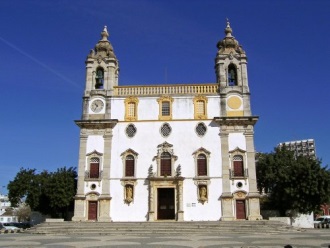 DE DEZEMBRO